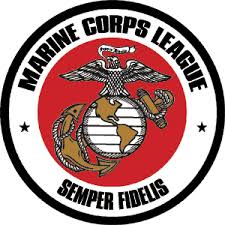 United States Marine Corp LeagueDetachment 1433	Houston County, Texas	2019 Scholarship ProgramScholarship PurposeThe U. S. Marine Corp League Detachment 1433 of Houston County, Texas is awarding a scholarship to recognize deserving students from Houston County who are pursuing higher education.  Applicants should be 2019 graduating high-school seniors.Scholarship EligibilityAll 2019 graduating seniors from the five Houston County High Schools (Crockett, Grapeland, Kennard, Latexo, Lovelady) or be homeschooled.Applicants must reside within Houston County.Applicants must be a U.S. citizen or documented permanent resident of the United StatesApplicants must not be currently receiving full scholarships for tuition.Application RequirementsSubmit Application package by deadline of April 30, 2019 that includes:Application Official TranscriptRecommendation Letter from teacher or counselorTyped one-page essay on the topic of your choice from the listNote:  Incomplete Application Packages will not be considered.Recipient must agree to attend one event held by the Marine Corp League/Crockett Chapter to receive award and have photo taken for local publicity.Contact InformationCompleted application packages, references and inquiries should be sent to:MarineCorpsLeagueEssay@gmail.comApplication Packages must be submitted to email address above by April 30, 2019.APPLICATION RECOMMENDATION FORMTo be completed by Applicant:To be completed by Reference:Reference may also submit a letter of recommendation for the applicant.  Both the Recommendation Form and the Letter of Recommendation must be submitted by the Reference to the following email address: MarineCorpsLeagueEssay@gmail.comESSAY SELECTIONIn your handwriting, prepare a one-page response to (only) one of the following questions/topics:What does it mean to you to be an American?Describe your most fulfilling experience or project while attending high school and/or college and why?Why do you want to continue your education in your selected field and how do you plan to put your education to use after graduation? How do you plan to serve your community/nation in the future?What does leadership mean to you, and convey examples of your current leadership, as well as how you anticipate using your leadership skills post-graduation?Tell us about a mentor in your life that has had a significant influence on you and why.Applicant’s Full NameApplicant’s Full NameFirst/Given              Middle           Last/Family NameCurrent AddressMailing Address (if different)Birth DateHigh School AttendedHigh School Graduation DateCurrent Grade Point AverageClass RankSAT ScoreACT ScoreAnticipated Degree ProgramColleges/Universities Applied ToAnticipated Graduation date Extracurricular School Activities - member, officer, or leader in school activity club or sport.Extracurricular non-school activities – member, officer, or leader in non-school activity such as philanthropic groups, church groups or any other community service.Indicate an estimate of the number of volunteer/service hours who have provided in any of the above listed organizations.Honors, awards, talents, special achievements received in the last 4 years for the community and/or school.Employment, internships, summer activities with specific role or job title and relevant dates.Name  PhoneAddressCity                                        State                                          Zip CodeName and OccupationHow long have you known the applicant? In what capacity?What 3 words would you use to describe the applicant?What is this individual’s principal strength?Has this student demonstrated leadership ability?  Please city specific examples.Cite or explain any special circumstances or provide information and insights that may be helpful to the Award Committee.